РЕПУБЛИКА СРБИЈА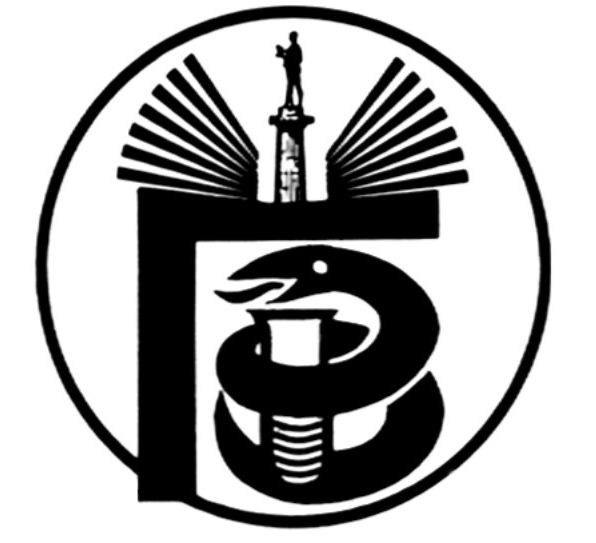 ГРАДСКИ ЗАВОД ЗА ЈАВНО ЗДРАВЉЕ, БЕОГРАД11000 БЕОГРАД, Булевар деспота Стефана 54-аЦентрала: 20 78 600   е-mail: info@zdravlje.org.rs    www.zdravlje.org.rsДиректор – тел: 32 33 976, факс: 32 27 828 email: direktor@zdravlje.org.rsСлужба за правне послове                                            Тел:  20 78 631        Факс:  32 27 828       e-mail: dusica.jovanovic@zdravlje.org.rsЖиро рачун: 840 – 627667 – 91ПИБ 100044907 Матични број 07041152Градски завод за јавно здравље, Београд, на основу члана 63. став 1. Закона о јавним набавкама ("Службени гласник РС", бр. 124/12 (у даљем тексту: Закон)) доносиI ИЗМЕНУ КОНКУРСНЕ ДОКУМЕНТАЦИЈЕЗА ЈН: МНГ 03- III -2/15- ИНВЕСТИЦИОНИ РАДОВИ И ПОВЕЗИВАЊЕ НОВОИЗГРАЂЕНЕ ТРАФОСТАНИЦЕ НА ЕЛЕКТРОЕНЕРГЕТСКИ СИСТЕМ ОБЕ ЗГРАДЕ ЗАВОДА          У Конкурсној документацији за јавну набавку - МНГ 03-III-2/15- ИНВЕСТИЦИОНИ РАДОВИ И ПОВЕЗИВАЊЕ НОВОИЗГРАЂЕНЕ ТРАФОСТАНИЦЕ НА ЕЛЕКТРОЕНЕРГЕТСКИ СИСТЕМ ОБЕ ЗГРАДЕ ЗАВОДА, извршене је измена обрасца понуде тако што су у исти додати подаци о количинамаУ осталом делу конкурсна документација остаје непромењена.       У прилогу се налази измењени образац конкурсне документације који понуђачи треба да попуне.                                                          О б р а з л о ж е њ е            У Конкурсној документацији за јавну набавку број МНГ 03-III-2/15, извршена је измена као у диспозитиву, у циљу омогућавања понуђачима да припреме прихватљиве понуде.      Сагласно одредби члана 63. став 1. Закона, Градски завод за јавно здравље, Београд, као Наручилац, извршио је измену наведене конкурсне документације.Комисија за јавну набавку број МНГ 03-III-2/15ПОНУДАДатум 					              Понуђач    М. П. ___________________________			     ___________________                  Напомена: Образац понуде понуђач мора да попуни, овери печатом и потпише, чиме потврђује да су тачни подаци који су у обрасцу понуде наведени. Уколико понуђачи подносе заједничку понуду, група понуђача може да се определи да образац понуде потписују и печатом оверавају сви понуђачи из групе понуђача или група понуђача може да одреди једног понуђача из групе који ће попунити, потписати и печатом оверити образац понуде. Предмер радова на полагању нових напојних каблова за главне разводне ормане нове зградеПредмер радова на полагању нових напојних каблова за главне разводне ормане нове зградеПредмер радова на полагању нових напојних каблова за главне разводне ормане нове зградеПредмер радова на полагању нових напојних каблова за главне разводне ормане нове зградеПредмер радова на полагању нових напојних каблова за главне разводне ормане нове зградеПредмер радова на полагању нових напојних каблова за главне разводне ормане нове зградеПредмер радова на полагању нових напојних каблова за главне разводне ормане нове зградеПредмер радова на полагању нових напојних каблова за главне разводне ормане нове зградеПредмер радова на полагању нових напојних каблова за главне разводне ормане нове зградеР.Б.ОПИС РАДОВАЈМКОЛИЧИНАЈЕД. ЦЕНА БЕЗ ПДВ-АЈЕД. ЦЕНА БЕЗ ПДВ-АЈЕД. ЦЕНА СА ПДВ-ОМУКУПНА ЦЕНА БЕЗ ПДВ-АУКУПНАЦЕНА СА ПДВ-ОМ1.Израда шлица у зиду ходника сутерена, од пода до плафона (ширина 15 cm) за полагање напојног кабла на успонском делу терасе, са малтерисањем шлица по полагању кабла, без глетовања и кречењам3,002.Демонтажа бетонских плоча са канала у бетонском поду подстанице (у који ће се положити нови напојни кабал) са разбијањем бетона на делу трасе и поновним враћањем у првобитно стањем10,003.Израда продора, пречника 10 cm, у бетонском зиду између просторија нове трафостанице и подтснице, као и у поду трафо станице од зида до кабловксог канала, са поновним враћањем у првобитно стањеком1,004.Израда продужетка подног канала у бетонском зиду ходника сутерена од улаза у подстаницу до зида ходника. Ово продужење подног канала ће се извести разбијањем подних плочица и израдом шлица (ширине око 15-20 cm и дубине око 30 cm) у бетонском поду, са поновним враћањем у првобитно стањем1,005.Полагање новог напојног кабла од трафо станице до GRO-а, типа XP00-A 4x150мм2 и напојног кабла за лифт (бакарни) Cu PP00 5x16мм2, истом трасом. Каблови се полажу у кабловски канал, од изводног поља новог разводног постројења до претходно направљеног продора у зиду измедју трафо станице и подстанице, подним каналом у подстаници и ходнику сутерена, до зида ходника, где се полаже у претходно израдјени шлиц у зиду, пролази у продор у поду измедју приземља и сутерена и уводи у GRO.На местима продора каблова у зидовима и подовима, каблове заштитити од механичког оштећења провлачењем кроз метално црево одговарајућег пречникам30,006.Полагање новог напојног кабла PP00-А 4x95мм2 дужине 15м којим ће се напајати котларница. Кабал се полаже у кабловски канал, од изводног поља новог разводног постројења до претходно направљеног продора у зиду измедју трафо станице и подстанице, па каналицама и уводи у РО котларнице.м15,007.Монтажа кабловске завршнице за унутрашњу монтажу за кабл типа XP00-AS(Ј) 3x150+70мм2, 1kV, и везивање кабла Cu 5x16мм2 на NNRT у ТС, израда потребних веза и спојева и прикључење кабла у ТС.ком1,008.Израда завршетка напојног кабла XP00-AS 3x150+70мм2, 1 kV, у ГРО са израдом свих потребних веза и спојеваком1,009.Монтажа кабловске завршнице за унутрашњу монтажу за кабл типа ПП00 4x95мм2, 1 kV, израда потребних веза и спојева и прикључење кабла у ТС.ком1,0010.Израда завршетка напојног кабла PP00 4x95мм2, 1 kV, у РО котларнице са израдом свих потребних веза и спојеваком1,0011.Испитивање положених каблова (мерење отпора изолације и непрекидности проводника) и давање стручног налаза, издатог од стране за то овлашћеног лицаком1,0012Трошкови транспорта, чишћење и одвоз шута са објектам30,50Предмер радова на полагању нових напојних каблова за главне разводне ормане старе зградеПредмер радова на полагању нових напојних каблова за главне разводне ормане старе зградеПредмер радова на полагању нових напојних каблова за главне разводне ормане старе зградеПредмер радова на полагању нових напојних каблова за главне разводне ормане старе зградеПредмер радова на полагању нових напојних каблова за главне разводне ормане старе зградеПредмер радова на полагању нових напојних каблова за главне разводне ормане старе зградеПредмер радова на полагању нових напојних каблова за главне разводне ормане старе зградеПредмер радова на полагању нових напојних каблова за главне разводне ормане старе зградеПредмер радова на полагању нових напојних каблова за главне разводне ормане старе зграде1.Израда продора пречника 10cm, у бетонском зиду, дебљине 60cm, за улаз два кабла XP00 AS 3x150+70mm2, 1kV  и један кабал Cu 5x16mm²  у улазни ходник старе зграде, постављaње две PVC цеви Ø100mm, са   малтерском обрадом продора након полагања каблаКом2,002,002Израда продора пречника 10cm, у бетонском зиду, дебљине 60cm, за улаз два кабла XP00 AS 3x150+70mm2, 1kV  и један кабал Cu 5x16mm²  у просторију са ГРО из улазног ходника старе зграде, старе зграде, постављaње две PVC цеви Ø100mm, са   малтерском обрадом продора након полагања каблаком2,002,003Штемовање зида и постављање два кабла XП00 АС 3x150+70мм2, 1кВ  и једаног кабала Цу 5x16мм²  у улазном холу зграде од продора каблова у ходник до просторије са ГРО. Учвршћивање каблова и малтерисање канала.м118,0018,004Трасирање, машинско сечење бетона и разбијање асфалтне подлоге конструкције тротоара и ископ рова димензија 0.5x0.8 м у земљишту ИИИ категорије са запрекама у изграђеној бетонској површини, за 1 КВ кабл , формирање постељице кабла од два слоја шљунка "Моравца" гранулације 0-4 мм или уситњене просејане земље "здравице" (окца сита 4x4 мм), дебљине слоја од по 10 цм. Постављање ПВЦ траке за упозорење на 40 цм изнад кабла, тампонирање рова у слојевима од 30 цм са набијањем механичким набијачем у два слоја са по два пролаза и одвоз вишка материјала. Контрола набијености материјала у рову обухваћена је посебном позицијом.м150,0050,005Испорука и постављање ознаке за обележавање трасе кабла, подземних кабловских арматура и кабловске канализације на нерегулисаним површинама, бетонска коцка са месинганом плочицом, са подацима према прописима ЕДБ. Ком226Одвоз земље и материјала из ископаног роваМ324,0024,007Контрола набијености материјала у кабловском рову. Најмања набијеност је 62% (ЈУС У.Б1.036) или најмањи модул стишљивости 250Н/мм² (ЈУС У.Б.046). Контролу врши Институт за путеве.М338Оправка и асфалтирање коловоза након полагања и затрпавања каблова израда бетонске подлоге 10цм (са бетоном)М230309.Монтажа на зид просторије где се налази ГРО старе зграде, перфорираног кабловског регала, ширине 200мм, еквивалентних типу RKSM 320, производјача Обо Беттерманн, са свим пратећим прибором за полагање новог напојног каблам1151510Полагање новог напојног кабла од нове трафо станице до ГРО старе зграде, излаз из ТС , кабловким ровом, а потом улазним ходником до просторије где је смештен ГРО старе зграде, типа, два кабла типа HP00 АS 3x150+70мм2, 1kV  у паралели. м117017011Полагање новог напојног кабла за лифт (бакарни) Cu PP00 5x16мм2 дужине који се полаже заједно трасом са остала два кабла.Испорука и полагaње кабла.м1858512Полагање кабла типа PP00 4x150мм2, од прелазног РО до ГРО, по кабловским регалима у просторији у којој је ГРО старе зградем18813Монтажа на зид просторије у којој је ГРО старе зграде разводног ормара (димензија 400x400x200мм)опремљеног бакарним сабирницама (Цу 25x4мм – 4 комада) на којима треба извршити прелаз са два паралелна кабла PP00 -А 4x150мм2 на један кабал PP00 4x150мм2. Повезивање наставка напојног кабла  у разводном ормару извести са свим потреним радњама (израда кабловских завршница, монтажа и пресовање папучица Al-Cu 150/10 и Cu 150/10)Ком2214Монтажа кабловске завршнице за унутрашњу монтажу за кабл типа HP00-АС(Ј) 3x150+70мм2, 1kV, и везивање кабла Cu 5x16мм2 на NNRT у ТС, израда потребних веза и спојева и прикључење кабла у ТС.АаАаКом2215Израда завршетка напојног кабла HP00 АS 3x150+70мм2, 1кВ, у ГРО са израдом свих потребних веза и спојеваКомКом4416Израда завршетка напојног кабла PP00 5x16мм2, 1kV, у РО лифта  са израдом свих потребних веза и спојеваКомКом1117Повезивање напојног кабла у изводном пољу NN разводног постројења нове трафо станице и у ГРО-у старе зграде са свим потреним радњама (израда кабловских завршница, монтажа и пресовање папучица Cu 150/10)Ком3318Испитивање положених каблова (мерење отпора изолације и непрекидности проводника) и давање стручног налаза, изатог од стране за то овлашћеног предузећаКом1119Допунски и завршни радови у кабловској мрежи. Организација градилишта,   преглед терена, избор трасе, детаљан преглед извршених радова, испитивања, атести и пробни погон ел. Мреже. Технички преглед објекта и пријем.Ком1120Трошкови транспорта , чишћење и одвоз шута са објекта11УКУПНА ЦЕНА БЕЗ ПДВ-АУКУПНА ЦЕНА БЕЗ ПДВ-АУКУПНА ЦЕНА БЕЗ ПДВ-АУКУПНА ЦЕНА БЕЗ ПДВ-АУКУПНА ЦЕНА БЕЗ ПДВ-АУКУПНА ЦЕНА БЕЗ ПДВ-АУКУПНА ЦЕНА БЕЗ ПДВ-АУКУПНА ЦЕНА СА ПДВ-ОМУКУПНА ЦЕНА СА ПДВ-ОМУКУПНА ЦЕНА СА ПДВ-ОМУКУПНА ЦЕНА СА ПДВ-ОМУКУПНА ЦЕНА СА ПДВ-ОМУКУПНА ЦЕНА СА ПДВ-ОМУКУПНА ЦЕНА СА ПДВ-ОМРОК ИЗВОЂЕЊА РАДОВАРОК ИЗВОЂЕЊА РАДОВАРОК ИЗВОЂЕЊА РАДОВАРОК ИЗВОЂЕЊА РАДОВАРОК ИЗВОЂЕЊА РАДОВАРОК ИЗВОЂЕЊА РАДОВАРОК ИЗВОЂЕЊА РАДОВАГАРАНТНИ РОК НА ИЗВЕДЕНЕ РАДОВЕГАРАНТНИ РОК НА ИЗВЕДЕНЕ РАДОВЕГАРАНТНИ РОК НА ИЗВЕДЕНЕ РАДОВЕГАРАНТНИ РОК НА ИЗВЕДЕНЕ РАДОВЕГАРАНТНИ РОК НА ИЗВЕДЕНЕ РАДОВЕГАРАНТНИ РОК НА ИЗВЕДЕНЕ РАДОВЕГАРАНТНИ РОК НА ИЗВЕДЕНЕ РАДОВЕРОК ВАЖЕЊА ПОНУДЕРОК ВАЖЕЊА ПОНУДЕРОК ВАЖЕЊА ПОНУДЕРОК ВАЖЕЊА ПОНУДЕРОК ВАЖЕЊА ПОНУДЕРОК ВАЖЕЊА ПОНУДЕРОК ВАЖЕЊА ПОНУДЕ